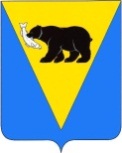 ПОСТАНОВЛЕНИЕАДМИНИСТРАЦИИ УСТЬ-БОЛЬШЕРЕЦКОГО МУНИЦИПАЛЬНОГО РАЙОНА от       28.10.2016       №        473          _О внесении изменений в муниципальную программу «Развитие некоммерческого сектора и малого и среднего бизнеса в Усть-Большерецком муниципальном районе на 2016 год», утвержденную постановлением Администрации Усть-Большерецкого муниципального района от 28.03.2016 № 79   	Администрация Усть-Большерецкого муниципального районаПОСТАНОВЛЯЕТ:Внести в муниципальную программу «Развитие некоммерческого сектора и малого и среднего бизнеса в Усть-Большерецком муниципальном районе на 2016 год», утвержденную постановлением Администрации Усть-Большерецкого муниципального района от 28.03.2016 № 79 (далее – Муниципальная программа) следующие изменения:абзац 6 раздела 2 Подпрограммы 1 «Поддержка социально-ориентированных некоммерческих организаций» Муниципальной программы изложить в следующей редакции:«- обеспечение консультационной и имущественной поддержки СОНКО.»;абзац 12 раздела 2 Подпрограммы 1 «Поддержка социально-ориентированных некоммерческих организаций» Муниципальной программы изложить в следующей редакции:«В рамках Подпрограммы будет реализовано основное мероприятие «Оказание мер муниципальной поддержки СОНКО», которое будет включать в себя консультационную и имущественную поддержку».Управлению делами Администрации Усть-Большерецкого муниципального района обнародовать настоящее постановление и разместить на официальном сайте Администрации Усть-Большерецкого муниципального района в информационно-телекоммуникационной сети «Интернет».Настоящее постановление вступает в силу после дня его обнародования и распространяется на правоотношения, возникшие с 01 января 2016 года.Контроль за исполнением настоящего постановления оставляю за собой.Глава Усть-Большерецкого муниципального района                                                                                К.Ю. Деникеев